MOD	EUR/44A20/1RESOLUCIÓN 188 (REV. )Lucha contra la falsificación de dispositivos
de telecomunicaciones/tecnologías de
la información y la comunicaciónLa Conferencia de Plenipotenciarios de la Unión Internacional de Telecomunicaciones (),recordandoa)	la Resolución 177 (Rev. Dubái, 2018) de la presente Conferencia sobre conformidad e interoperabilidad (C+I);b)	la Resolución 47 () de la Conferencia Mundial de Desarrollo de las Telecomunicaciones (CMDT) sobre el mejoramiento de los conocimientos y la aplicación eficaz de las Recomendaciones de la UIT en los países en desarrollo1, incluida la C+I de sistemas fabricados con arreglo a dichas Recomendaciones de la UIT;c)	la Resolución 79 () de la CMDT sobre la función de las telecomunicaciones/tecnologías de la información y la comunicación en la lucha contra la falsificación de dispositivos de telecomunicaciones/,reconociendoa)	el notable aumento en la venta y distribución de dispositivos falsificados de telecomunicaciones/TIC en el mercado y sus adversos efectos para los gobiernos, fabricantes, vendedores y consumidores;b)	que la falsificación de dispositivos de telecomunicaciones/TIC puede repercutir negativamente en la seguridad y la calidad del servicio para los usuarios;c)	que los dispositivos de telecomunicaciones/TIC falsificados suelen contener niveles ilegales e inaceptables de substancias peligrosas, que son perjudiciales para los consumidores y el medio ambiente;d)	que varios países han introducido algunas campañas, prácticas y reglamentos en sus mercados con el fin de limitar y evitar la falsificación de dispositivos y productos, lo que ha tenido un impacto positivo, y que los países en desarrollo pueden beneficiarse de estas experiencias;)	que los identificadores exclusivos de dispositivos de telecomunicaciones/TIC  limita y la utilización de dispositivos falsificados de TIC;)	que la industria ha puesto en marcha iniciativas para establecer la cooperación entre los operadores, los fabricantes y los consumidores;h)	que los Estados Miembros afrontan diversas dificultades de gravedad para hallar soluciones eficaces al problema de la falsificación de dispositivos, dadas las maneras innovadoras y creativas empleadas por los que se dedican a estas actividades ilícitas para evadir la aplicación de medidas legales y los diversos entornos en los que operan;)	que los programas de la UIT en materia de conformidad e interoperabilidad y la reducción de la brecha de normalización tienen por objeto ayudar a aclarar los procesos de normalización y la conformidad de los productos con las normas internacionales;)	que proporcionar la interoperabilidad, la seguridad y la fiabilidad de los dispositivos de telecomunicaciones/TIC debe ser un objetivo fundamental de las Recomendaciones de la UIT,considerandoa)	que, en general, los dispositivos de telecomunicaciones/TIC que no cumplen con los procesos de conformidad nacionales aplicables, ni con los requisitos reglamentarios nacionales ni otros requisitos legales aplicables, deben considerarse no autorizados para su venta y/o activación en las redes de telecomunicaciones del país en cuestión;b)	que la UIT y otras partes interesadas pertinentes tienen funciones esenciales que cumplir en el fomento de la coordinación entre las partes interesadas para estudiar las repercusiones de los dispositivos de telecomunicaciones/TIC falsificados y manipulados y el mecanismo para limitar su uso y para identificar maneras de afrontar esta cuestión a escala internacional y regional;c)	la importancia de mantener la conectividad de los usuarios,conscientea)	de que los gobiernos desempeñan un papel importante en la lucha contra la fabricación y comercio internacional de dispositivos de telecomunicaciones/TIC falsificados en lo que concierne a la formulación de estrategias, políticas y legislación apropiadas;)	del trabajo y estudios relacionados de las Comisiones de Estudio UIT-T y del Sector de Desarrollo de las Telecomunicaciones de la UIT (UIT-D) y que podrían ayudar a combatir y evitar la falsificación de los dispositivos de telecomunicaciones/TIC, en particular las Comisiones de Estudio 5, 11, 17 y 20 del UIT-T y la Comisión de Estudio 2 del UIT-D;)	de que la manipulación (cambios no autorizados) de dispositivos de telecomunicaciones/TIC, especialmente la réplica de un identificador legítimo, puede reducir la eficacia de las soluciones adoptadas por los países para contrarrestar la falsificación;)	de que en la actualidad se está cooperando con otras organizaciones de elaboración de normas, la Organización Mundial del Comercio (OMC), la Organización Mundial de la Propiedad Intelectual (OMPI), la Organización Mundial de Salud (OMS) y la Organización Mundial de Aduanas (OMA) sobre asuntos relacionados con la falsificación de productos;)	de que se necesita generar fe y confianza con la promoción y adopción de soluciones,resuelve encargar a los Directores de las tres Oficinas1	que presten asistencia a los Estados Miembros respecto de sus inquietudes en cuanto a la falsificación de los dispositivos de telecomunicaciones/TIC compartiendo información y celebrando seminarios y talleres a escala regional o mundial, incluyendo sistemas de evaluación de la conformidad;	que asistan a los todos los Miembros, habida cuenta de las Recomendaciones UIT-T pertinentes, a realizar las acciones necesarias para prevenir o detectar la manipulación (cambios no autorizados) y/o duplicación de identificadores exclusivos de dispositivos, en colaboración trabajando con otras organizaciones de normalización de telecomunicaciones relacionadas con estas cuestiones,invita a los Estados Miembros1	a tomar las medidas necesarias para contrarrestar la falsificación de dispositivos de telecomunicaciones/TIC y revisar sus reglamentos;2	a cooperar e intercambiar experiencias y conocimientos respecto a este tema;3	a alentar la participación en programas de la industria de lucha contra la falsificación de dispositivos de telecomunicaciones/TICinvita a todos los Miembros1	a participar activamente en los estudios de la UIT relativos a la lucha contra la falsificación de dispositivos de telecomunicaciones/TIC, en las Comisiones de Estudio pertinentes del UIT-T y el UIT-D;2	a tomar las medidas necesarias para evitar la manipulación (cambios no autorizados) de identificadores exclusivos de dispositivos de telecomunicaciones/TIC;3	a concienciar a los consumidores acerca de los impactos negativos de la falsificación de dispositivos;4	a intercambiar prácticas idóneas en la materia,invita además a los Estados Miembros y a los Miembros de Sectora tener presentes los marcos jurídico y reglamentario de otros países relativos a los equipos que afectan negativamente a la calidad de la infraestructura y a los servicios de telecomunicaciones de esos países, reconociendo, en particular, las inquietudes de los países en desarrollo en relación con la falsificación de equipos.Motivos:	Europa propone introducir texto nuevo sobre la colaboración con la industria y sobre la importancia de dar a conocer a los Estados Miembros el apoyo que pueden brindar otras organizaciones internacionales para la lucha contra la falsificación de dispositivos.______________Conferencia de Plenipotenciarios (PP-22)
Bucarest, 26 de septiembre – 14 de octubre de 2022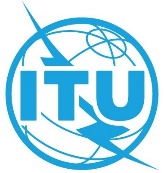 SESIÓN PLENARIAAddéndum 20 al
Documento 44-S9 de agosto de 2022Original: inglésEstados Miembros de la Conferencia Europea de Administraciones de Correos y Telecomunicaciones (CEPT)Estados Miembros de la Conferencia Europea de Administraciones de Correos y Telecomunicaciones (CEPT)ECP 22 – REVISIÓN DE LA RESOLUCIÓN 188:ECP 22 – REVISIÓN DE LA RESOLUCIÓN 188:Lucha contra la falsificación de dispositivos de telecomunicaciones/tecnologías de la información y la comunicaciónLucha contra la falsificación de dispositivos de telecomunicaciones/tecnologías de la información y la comunicación